DDongara‑Eneabba Railway Act 1974Portfolio:Minister for TransportAgency:Public Transport Authority of Western AustraliaDongara‑Eneabba Railway Act 19741974/02423 Oct 197423 Oct 1974Reprinted as at 28 Jan 2000 Reprinted as at 28 Jan 2000 Reprinted as at 28 Jan 2000 Reprinted as at 28 Jan 2000 Standardisation of Formatting Act 2010 s. 52010/01928 Jun 201011 Sep 2010 (see s. 2(b) and Gazette 10 Sep 2010 p. 4341)Reprint 2 as at 16 Oct 2015 Reprint 2 as at 16 Oct 2015 Reprint 2 as at 16 Oct 2015 Reprint 2 as at 16 Oct 2015 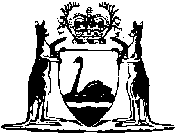 